ОТЗЫВ научного руководителяк.ф.н., доцента Шалимовой Надежды Сергеевнына выпускную квалификационную работу Лузан Алины Андреевны на тему «Сингулярность в пространственно-временном котинууме романа В. Вулф «Орландо»: методические рекомендации к курсу по выбору для 10-11 классов» КГПУ им. В.П. Астафьевафилологический факультет кафедра мировой литературы и методики ее преподаваниянаправление: 44.03.05 Педагогическое образованиенаправленность (профиль) образовательной программы «Русский язык и литература»К.ф.н, доцент кафедры мировой литературы и методики ее преподаванияКГПУ им. В.П. Астафьева			Шалимова Надежда Сергеевна15.06.2022 г.                                                            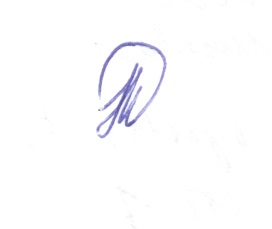 №Параметры оцениванияВысокаяСредняяслабаяотсутствует1.Четкость, логичность структуры работы и изложения материала+2.Знакомство с основными источниками по теме+3.Способность к самостоятельному анализу, выводам и обобщениям+4.Степень вхождения в проблематику, владение методологией исследования+5.Достоверность результатов исследования+6.Филологическая эрудированность и научный стиль изложения   +7.Количество и качество анализа художественного материала+8.Глубина раскрытия темы+9.Личный вклад в раскрытие темы+10.Ответственность в отношении к работе+Комментарии научного руководителяАспект исследования, в выборе которого А.А. Лузан проявила заинтересованность, слабо изучен в литературоведческой и методической науке. Исследуя пространственно-временной континуум романа В.Вулф «Орландо», студентка комплексно и полидисциплинарно анализирует произведение, обращая внимание на топосы, временные характеристики, инвариантные формы. Следует отметить высокую научную новизну работы, привлечение большого количества англоязычных источников, внимание к языку произведения в оригинале. Работая над теоретической главой, А.А. Лузан продемонстрировала  умение отбора информации, обобщения и систематизации фактов, выявления закономерностей.Методическая глава работы имеет практическую значимость. Рекомендации, представленные в ней, разработаны в тесной взаимосвязи с современной ситуацией литературного образования в школе. Цель выпускной квалификационной работы студенткой достигнута. Комментарии научного руководителяАспект исследования, в выборе которого А.А. Лузан проявила заинтересованность, слабо изучен в литературоведческой и методической науке. Исследуя пространственно-временной континуум романа В.Вулф «Орландо», студентка комплексно и полидисциплинарно анализирует произведение, обращая внимание на топосы, временные характеристики, инвариантные формы. Следует отметить высокую научную новизну работы, привлечение большого количества англоязычных источников, внимание к языку произведения в оригинале. Работая над теоретической главой, А.А. Лузан продемонстрировала  умение отбора информации, обобщения и систематизации фактов, выявления закономерностей.Методическая глава работы имеет практическую значимость. Рекомендации, представленные в ней, разработаны в тесной взаимосвязи с современной ситуацией литературного образования в школе. Цель выпускной квалификационной работы студенткой достигнута. Комментарии научного руководителяАспект исследования, в выборе которого А.А. Лузан проявила заинтересованность, слабо изучен в литературоведческой и методической науке. Исследуя пространственно-временной континуум романа В.Вулф «Орландо», студентка комплексно и полидисциплинарно анализирует произведение, обращая внимание на топосы, временные характеристики, инвариантные формы. Следует отметить высокую научную новизну работы, привлечение большого количества англоязычных источников, внимание к языку произведения в оригинале. Работая над теоретической главой, А.А. Лузан продемонстрировала  умение отбора информации, обобщения и систематизации фактов, выявления закономерностей.Методическая глава работы имеет практическую значимость. Рекомендации, представленные в ней, разработаны в тесной взаимосвязи с современной ситуацией литературного образования в школе. Цель выпускной квалификационной работы студенткой достигнута. Комментарии научного руководителяАспект исследования, в выборе которого А.А. Лузан проявила заинтересованность, слабо изучен в литературоведческой и методической науке. Исследуя пространственно-временной континуум романа В.Вулф «Орландо», студентка комплексно и полидисциплинарно анализирует произведение, обращая внимание на топосы, временные характеристики, инвариантные формы. Следует отметить высокую научную новизну работы, привлечение большого количества англоязычных источников, внимание к языку произведения в оригинале. Работая над теоретической главой, А.А. Лузан продемонстрировала  умение отбора информации, обобщения и систематизации фактов, выявления закономерностей.Методическая глава работы имеет практическую значимость. Рекомендации, представленные в ней, разработаны в тесной взаимосвязи с современной ситуацией литературного образования в школе. Цель выпускной квалификационной работы студенткой достигнута. Комментарии научного руководителяАспект исследования, в выборе которого А.А. Лузан проявила заинтересованность, слабо изучен в литературоведческой и методической науке. Исследуя пространственно-временной континуум романа В.Вулф «Орландо», студентка комплексно и полидисциплинарно анализирует произведение, обращая внимание на топосы, временные характеристики, инвариантные формы. Следует отметить высокую научную новизну работы, привлечение большого количества англоязычных источников, внимание к языку произведения в оригинале. Работая над теоретической главой, А.А. Лузан продемонстрировала  умение отбора информации, обобщения и систематизации фактов, выявления закономерностей.Методическая глава работы имеет практическую значимость. Рекомендации, представленные в ней, разработаны в тесной взаимосвязи с современной ситуацией литературного образования в школе. Цель выпускной квалификационной работы студенткой достигнута. Комментарии научного руководителяАспект исследования, в выборе которого А.А. Лузан проявила заинтересованность, слабо изучен в литературоведческой и методической науке. Исследуя пространственно-временной континуум романа В.Вулф «Орландо», студентка комплексно и полидисциплинарно анализирует произведение, обращая внимание на топосы, временные характеристики, инвариантные формы. Следует отметить высокую научную новизну работы, привлечение большого количества англоязычных источников, внимание к языку произведения в оригинале. Работая над теоретической главой, А.А. Лузан продемонстрировала  умение отбора информации, обобщения и систематизации фактов, выявления закономерностей.Методическая глава работы имеет практическую значимость. Рекомендации, представленные в ней, разработаны в тесной взаимосвязи с современной ситуацией литературного образования в школе. Цель выпускной квалификационной работы студенткой достигнута. Рекомендация научного руководителяРекомендация научного руководителяРекомендую  допустить ВКР к защите.Рекомендую  допустить ВКР к защите.Рекомендую  допустить ВКР к защите.Рекомендую  допустить ВКР к защите.